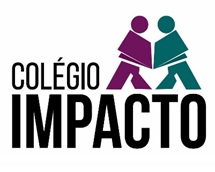 MAPA DE AVALIAÇÕES ENSINO FUNDAMENTAL II                               MAPA DE AVALIAÇÕES ENSINO FUNDAMENTAL II                               MAPA DE AVALIAÇÕES ENSINO FUNDAMENTAL II                               MAPA DE AVALIAÇÕES ENSINO FUNDAMENTAL II                               MAPA DE AVALIAÇÕES ENSINO FUNDAMENTAL II                               MAPA DE AVALIAÇÕES ENSINO FUNDAMENTAL II                               MAPA DE AVALIAÇÕES ENSINO FUNDAMENTAL II                               MAPA DE AVALIAÇÕES ENSINO FUNDAMENTAL II                               MAPA DE AVALIAÇÕES ENSINO FUNDAMENTAL II                               MAPA DE AVALIAÇÕES ENSINO FUNDAMENTAL II                               MAPA DE AVALIAÇÕES ENSINO FUNDAMENTAL II                               MAPA DE AVALIAÇÕES ENSINO FUNDAMENTAL II                               3º Bimestre / 20183º Bimestre / 20183º Bimestre / 20183º Bimestre / 20183º Bimestre / 20183º Bimestre / 2018Avaliação BimestralSegunda-feira 17/09Terça-feira 18/09Quarta-feira 19/09Quinta-feira 20/09Sexta-feira 21/097º Ano ACiênciasInglês-Matemática-Avaliação BimestralSegunda-feira 24/09Terça-feira 25/09Quarta-feira 26/09Quinta-feira 27/09Sexta-feira 28/097º Ano AGeografiaRedaçãoPortuguês-HistóriaDisciplinaCONTEÚDO – AVALIAÇÃO BIMESTRALCONTEÚDO – AVALIAÇÃO BIMESTRALCONTEÚDO – AVALIAÇÃO BIMESTRALCONTEÚDO – AVALIAÇÃO BIMESTRALCONTEÚDO – AVALIAÇÃO BIMESTRALCiênciasAlgas / Protozoários / Fungos (trabalho) / Reino Plantae.Algas / Protozoários / Fungos (trabalho) / Reino Plantae.Algas / Protozoários / Fungos (trabalho) / Reino Plantae.Algas / Protozoários / Fungos (trabalho) / Reino Plantae.Algas / Protozoários / Fungos (trabalho) / Reino Plantae.InglêsUnits 5 and 6 – Vocabularypages: 73 and 74 / SimplePresentpage: 79 / Objectpronounspage: 81 / Verb TO HAVE Page: 93 / Use of Some andAnypage: 93 / workbookspages: 161,162,163 and 164 .Units 5 and 6 – Vocabularypages: 73 and 74 / SimplePresentpage: 79 / Objectpronounspage: 81 / Verb TO HAVE Page: 93 / Use of Some andAnypage: 93 / workbookspages: 161,162,163 and 164 .Units 5 and 6 – Vocabularypages: 73 and 74 / SimplePresentpage: 79 / Objectpronounspage: 81 / Verb TO HAVE Page: 93 / Use of Some andAnypage: 93 / workbookspages: 161,162,163 and 164 .Units 5 and 6 – Vocabularypages: 73 and 74 / SimplePresentpage: 79 / Objectpronounspage: 81 / Verb TO HAVE Page: 93 / Use of Some andAnypage: 93 / workbookspages: 161,162,163 and 164 .Units 5 and 6 – Vocabularypages: 73 and 74 / SimplePresentpage: 79 / Objectpronounspage: 81 / Verb TO HAVE Page: 93 / Use of Some andAnypage: 93 / workbookspages: 161,162,163 and 164 .MatemáticaRazão / Proporção / Regras de três simples e composta.Razão / Proporção / Regras de três simples e composta.Razão / Proporção / Regras de três simples e composta.Razão / Proporção / Regras de três simples e composta.Razão / Proporção / Regras de três simples e composta.GeografiaUnidade 5: Região Nordeste.Unidade 5: Região Nordeste.Unidade 5: Região Nordeste.Unidade 5: Região Nordeste.Unidade 5: Região Nordeste.RedaçãoPoemas / Estrofes / Rimas / Produção e interpretação de poemas.Poemas / Estrofes / Rimas / Produção e interpretação de poemas.Poemas / Estrofes / Rimas / Produção e interpretação de poemas.Poemas / Estrofes / Rimas / Produção e interpretação de poemas.Poemas / Estrofes / Rimas / Produção e interpretação de poemas.Português“Há” ou “a” / Pronomes Pessoais (reto e oblíquo) / Análise Sintática / Interpretação de texto.“Há” ou “a” / Pronomes Pessoais (reto e oblíquo) / Análise Sintática / Interpretação de texto.“Há” ou “a” / Pronomes Pessoais (reto e oblíquo) / Análise Sintática / Interpretação de texto.“Há” ou “a” / Pronomes Pessoais (reto e oblíquo) / Análise Sintática / Interpretação de texto.“Há” ou “a” / Pronomes Pessoais (reto e oblíquo) / Análise Sintática / Interpretação de texto.HistóriaCapítulo – 10- O mercantilismo e a colonização da América. (199-215) / Capítulo 11- A administração da América portuguesa. (223-237)Capítulo – 10- O mercantilismo e a colonização da América. (199-215) / Capítulo 11- A administração da América portuguesa. (223-237)Capítulo – 10- O mercantilismo e a colonização da América. (199-215) / Capítulo 11- A administração da América portuguesa. (223-237)Capítulo – 10- O mercantilismo e a colonização da América. (199-215) / Capítulo 11- A administração da América portuguesa. (223-237)Capítulo – 10- O mercantilismo e a colonização da América. (199-215) / Capítulo 11- A administração da América portuguesa. (223-237)